Павлодар қаласының білім беру бөлімі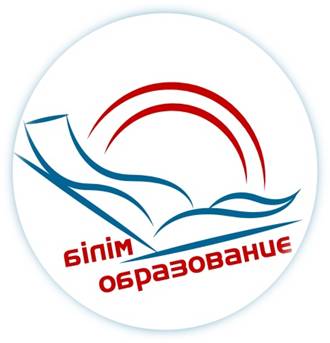                                                                                                       Бекітемін                                                                             Әдістемелік кабинетінің                                                                                                  меңгерушісі                                                                                     Қ. Тайболатов                                               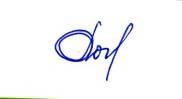 ҚАЛАЛЫҚ СЕМИНАР БАҒДАРЛАМАСЫ         Тақырыбы: «Мектепке дейінгі мекемеде инклюзивті                           білім беруді жүзеге асыру»ПРОГРАММА ГОРОДСКОГО СЕМИНАРА
Тема:  «Реализация инклюзивного образования в дошкольном учреждении»Павлодар қ., 2023, қантарӨткізілу күні: 26.01.2023, 10.00 – 11.30Семинарды ұйымдастырушы: «Павлодар қаласының № 21 сәбилер бақшасы»Тіркеу: 09.45-10.00 Форматы: тәжірибелік - семинарМодератор: К.М.Рахымжанова, Павлодар қаласы білім беру бөлімінің әдіскеріСеминардың мақсаты: инклюзивті білім беруді жүзеге асыру  аясында педагогтердің кәсіби құзыреттілігін арттыру, ЕҚББ психологиялық-педагогикалық қолдау бойынша тәжірибемен алмасу.Дата проведения: 26.01.2023, 10.00-11.30Организатор семинара: КГКП  «Ясли-сад №21 города Павлодара»Регистрация: 09.45-10.00 Формат: семинар - практикумМодератор: Рахымжанова К.М., методист отдела образования г.ПавлодараЦель семинара: повышение профессиональной компетенции педагогов при реализации инклюзивного обраазования, обмен имеющимся опытом по психолого-педагогическому сопровождению детей с ООП.10.00-10.0510.00-10.05Кіріспе сөз семинар бағдарламасы мен таныстыруКундуз Муратхановна Рахымжанова, Павлодар қаласы білім беру бөлімінің әдіскері10.05-10.1010.05-10.10Балабақшаның  визит картасыЕлена Анатольевна Литвинова, «Павлодар қаласының № 21 сәбилер бақшасы» КМҚК басшының м. а.10.10-10.1510.10-10.15«Елден ала бөтен » ойыны Алтынгуль Токеновна Ныгманова, «Павлодар қаласының № 21 сәбилер бақшасы» КМҚК педагог- психологыПЕДАГОГИКАЛЫҚ ТӘЖІРИБЕНІҢ ТҰСАУКЕСЕРІПЕДАГОГИКАЛЫҚ ТӘЖІРИБЕНІҢ ТҰСАУКЕСЕРІПЕДАГОГИКАЛЫҚ ТӘЖІРИБЕНІҢ ТҰСАУКЕСЕРІПЕДАГОГИКАЛЫҚ ТӘЖІРИБЕНІҢ ТҰСАУКЕСЕРІ10.15-10.30«ЕҚББ бар балалармен жұмысты ұйымдастырудың ерекшеліктері және құжаматтаны жүргізу»«ЕҚББ бар балалармен жұмысты ұйымдастырудың ерекшеліктері және құжаматтаны жүргізу»Алтынгуль Токеновна Ныгманова, «Павлодар қаласының № 21 сәбилер бақшасы» КМҚК  әдіскері10.30-10.45«Коммуникатиавтік дағдыларды қалыптастырудың қысқартылған бағдарламасын жүзеге асыру»«Коммуникатиавтік дағдыларды қалыптастырудың қысқартылған бағдарламасын жүзеге асыру»Риза Ккайруллаевна Мусабекова, «Павлодар қаласының № 21 сәбилер бақшасы» КМҚК  тәрбиешісі10.45-11.00«Музыка сабағында сөйлеу тілі бұзылған балалармен жұмыс істеу әдістерінің бірі, логоритмика»«Музыка сабағында сөйлеу тілі бұзылған балалармен жұмыс істеу әдістерінің бірі, логоритмика»Сандугаш Амангельдиновна Байболова, «Павлодар қаласының № 21 сәбилер бақшасы» КМҚК музыка жетекшісі11.00-11.15«ЕҚББ бар балалармен жұмыс істеуде  қарақұс миын ынталандыруды қолдану»«ЕҚББ бар балалармен жұмыс істеуде  қарақұс миын ынталандыруды қолдану»Мейрам Кайратович Кахарманов,  «Павлодар қаласының № 21 сәбилер бақшасы» КМҚК дене шынықтыру нұсқаушысыТӘЖІРИБЕЛІК ЖҰМЫСТӘЖІРИБЕЛІК ЖҰМЫСТӘЖІРИБЕЛІК ЖҰМЫСТӘЖІРИБЕЛІК ЖҰМЫС11.15-11.25Әдістемелік құралдарының көрмесіӘдістемелік құралдарының көрмесіАлия Тулегеновна Жумагулова, «Павлодар қаласының № 21 сәбилер бақшасы» КМҚК қазақ тілі мұғалімі11.25-11.30Рефлексия. Қатысушылармен диалог.Рефлексия. Қатысушылармен диалог.К.М.Рахымжанова, Павлодар қаласы білім беру бөлімінің әдіскері10.00-10.0510.00-10.05Вступительное слово. Знакомство с программой семинара Рахымжанова Кундуз Муратхановна, методист отдела образования г. Павлодара10.05-10.1010.05-10.10Визитная карточка ясли - садаЛитвинова Елена Анатольевна, и.о руководителя КГКП  «Ясли-сад № 21 города Павлодара»10.10-10.1510.10-10.15Игра  «Белая ворона»Ныгманова Алтынгуль Токеновна, методист КГКП «Ясли-сад № 21  города Павлодара»ПРЕЗЕНТАЦИЯ ПЕДАГОГИЧЕСКОГО ОПЫТАПРЕЗЕНТАЦИЯ ПЕДАГОГИЧЕСКОГО ОПЫТАПРЕЗЕНТАЦИЯ ПЕДАГОГИЧЕСКОГО ОПЫТАПРЕЗЕНТАЦИЯ ПЕДАГОГИЧЕСКОГО ОПЫТА10.15-10.30«Особенности организации работы с детьми с ООП и ведение документации»«Особенности организации работы с детьми с ООП и ведение документации»Ныгманова Алтынгуль Токеновна, методист КГКП «Ясли-сад № 21  города Павлодара»10.30-10.45«Реализация сокращенной программы по формированию коммуникативных навыков»«Реализация сокращенной программы по формированию коммуникативных навыков»Мусабекова Риза Кайруллаевна, воспитатель КГКП  «Ясли-сад № 21 города Павлодара»10.45-11.00«Логоритмика, как одна из методик работы с детьми с нарушениями речи на музыкальных занятиях»«Логоритмика, как одна из методик работы с детьми с нарушениями речи на музыкальных занятиях»Байболова Сандугаш Амангельдиновна, музыкальный руководитель КГКП  «Ясли-сад № 21 города Павлодара»11.00-11.15«Использование мозжечковой стимуляции в работе с детьми с ООП»«Использование мозжечковой стимуляции в работе с детьми с ООП»Кахарманов Мейрам Кайратович, инструктор по физической культуре КГКП  «Ясли-сад № 21 города Павлодара»ПРАКТИЧЕСКАЯ РАБОТАПРАКТИЧЕСКАЯ РАБОТАПРАКТИЧЕСКАЯ РАБОТАПРАКТИЧЕСКАЯ РАБОТА11.15-11.25Выставка методических пособий.Выставка методических пособий.Жумагулова Алия Тулегеновна, учитель казахского языка КГКП  «Ясли-сад № 21 города Павлодара»11.25-11.30Рефлекси. Диалог с участниками.Рефлекси. Диалог с участниками.Рахымжанова К.М, методист отдела образования г.Павлодара